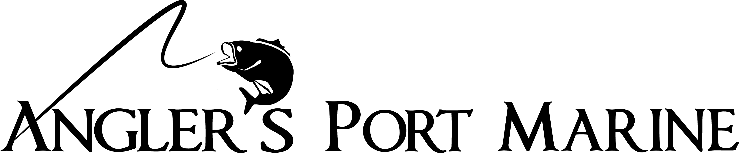 2021 Official Tournament Finish AffidavitThis document must be postmarked within 30 days after the conclusion of the qualifying tournament date.I, __________________________ hereby attest that I finished in 1st place in the following qualifying tournament, ___________________________________________________ (name and date) which had ____ (# of) boats and was held in _________________________(city  and state).  Please provide website of the tournament as well.Signature of Angler __________________________________   Date of event ______________________Name of Tournament Director ____________________________ Phone # _______________________Boat HIN _________________________________________By submitting this form along with a current W-9 for payment in the Port Payout Program of Angler’s Port Marine in Warsaw, MO, I further acknowledge that I have met all the guidelines as required per the official rules posted on www.anglersportmarine.com website.  I also certify that I won while fishing on my Angler’s Port Marine boat during the competition.------------------------------------------------------------------------------------------------------------------------------------------Name: ___________________________________________Address: ___________________________________________City: ___________________________________	State ___________________Zip_____________Phone number 	____________________________email address __________________________Return completed documents to: 	 Angler’s Port Marine					Attn Don Schlesselman					13979 Hwy 7					Warsaw, MO 65355